На основании Решения Управления Федеральной антимонопольной службы по Республике Чувашия – Чувашии №021/01/18,1-767/2019,  администрация Мариинско-Посадского района Чувашской Республики                                                                             п о с т а н о в л я е т:1. п.1 изложить в следующей редакции     1. Провести аукцион, открытый по составу и по форме подачи предложений о цене, по продаже права на заключение договора аренды сроком на 15 лет следующих земельных участков:  - Лот №1, земельный участок из категории земель населенных пунктов, разрешенное использование – для ведения личного подсобного хозяйства, местоположение: установлено относительно ориентира, расположенного  в границах участка. Почтовый адрес ориентира: Чувашская Республика, р-н Мариинско-Посадский, с/пос. Первочурашевское, д.Ибраялы, ул.Южная, д.5, кадастровый № 21:16:142405:39, площадью  2000 кв.м.; вид права – государственная неразграниченная собственность;- Лот № 2, земельный участок из категории земель сельскохозяйственного назначения, разрешенное использование – сельскохозяйственное использование,  местоположение: Чувашская Республика, р-н Мариинско-Посадский, с/пос. Первочурашевское, кадастровый № 21:16:141704:240, площадью  5853 кв.м.; вид права – государственная неразграниченная собственность;2. Внести изменение в извещение о проведении аукциона на право заключения договоров аренды земельных участков (приложение № 1) и форму договора аренды земельного участка (приложение №3)       3. Утвердить извещение о проведении аукциона на право заключения договоров аренды земельных участков (приложение № 1) и форму договора аренды земельного участка (приложение №3)4. Аукцион назначить на 16 декабря  2019 года в 10 час. 00 мин. по московскому времени в администрации Мариинско-Посадского района расположенного по адресу: Чувашская Республика, г. Мариинский Посад, ул. Николаева, д. 47, каб.311.5. Администрации Мариинско-Посадского района Чувашской Республики опубликовать информационное сообщение о проведении открытого аукциона в средствах массовой информации и разместить его на официальном сайте Российской Федерации в сети «Интернет» (http://torgi.gov.ru), на официальном сайте администрации Мариинско-Посадского района Чувашской Республики.Глава администрации Мариинско-Посадского района                                             А.А.МясниковЧёваш  РеспубликинС.нт.рвёрри район.н администраций. Й Ы Ш Ё Н У     №    С.нт.рвёрри  хули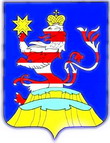 Чувашская  РеспубликаАдминистрацияМариинско-Посадского районаП О С Т А Н О В Л Е Н И Е19.11.2019№ 845г. Мариинский  ПосадО внесении изменения в постановление администрации Мариинско-Посадского района Чувашской Республики от 07.10.2019 года №711 «О проведении открытого аукциона по продаже права на заключение договора аренды земельного участка, находящегося в государственной неразграниченной собственности»